Annex ELIGIBILITY AND PARTICIPATION CONDITIONSThis form needs to be completed by each potential contractor, subcontractor. For entities not carrying out critical or security sensitive activities, as a minimum Section 1 and Section 2.1. below need to be completed.Before filling in this document, please read the instructions in Annex 4b on Eligibility and Participation Conditions.At Section 4 below, the form has to be signed by a legally appointed representative with powers to represent the entity.Section , 5, 6, 7 and 8  provide a template for the request for waivers. The requests for waiver have to be signed by a legally appointed representative with powers to represent the entity (section 7) and the competent authority of the Member State where the entity is established, when relevant (section 8)Request for Waiver formsWaivers on the control by a third country or third country entity.   (critierion c)ESTABLISHMENT AND EXECUTIVE MANAGEMENT STRUCTURES IN A MEMBER STATEESTABLISHMENT AND EXECUTIVE MANAGEMENT STRUCTURES IN A MEMBER STATEIDENTIFICATIONIDENTIFICATIONLegal name:Status of legal entity   Yes                                               NoPIC (Participant Identification Code):Legal registration number:Place of establishment: (country of registration; full address)HEADQUARTERSHEADQUARTERSLocation of global headquarters/head office: (full address)Location of the executive management structure: (if different from the location of global headquarters/head office; full address)‘Executive management structure’ means a body appointed in accordance with national law, and, where applicable, reporting to the chief executive officer, which is empowered to establish the strategy, objectives and overall direction, and who oversees and monitors management decision-making.ACTIVITIES  DESCRIPTION of the ACTIVITIESProvide a short description of the participant’s activities, with an explanation on how it matches its role and tasks described below. Insert textLIST OF CRITICAL AND SECURITY SENSITIVE ACTIVITIESPlease indicate if your activities fall into any of the following categories, or is a subpart of these categoryInsert textCategory A : Subject to Participating conditionsOther activities Note : entity not applying to critical or security sensitive activities are not required to fill the rest of the formCategory A : Subject to Participating conditionsOther activities Note : entity not applying to critical or security sensitive activities are not required to fill the rest of the formDECLARATION, if applicable, otherwise please provide a waiver request We hereby commit to carry out all relevant activities in one or more Member States,confirm that the present declaration is true and sincere,declare to list and give details on the location of infrastructure, facilities, assets and resources that will be used for the purpose of carrying out the relevant activities for the implementation SST This includes all infrastructure, facilities (e.g. offices, laboratories, production capabilities), assets and resources (e.g. the technical equipment, tools, software, patents at the disposal of the applicant, personnel’s expertise and know-how in the field covered by the procurement). You will be asked to give their precise location (number, street, city, postal code and country), by using the following:for facilities: place of establishment of owner/operating entityfor cloud services: location of the servers + place of establishment of owner/operating entityfor SST sensors : the location of the sensor and the location of the operationsWe hereby commit to carry out all relevant activities in one or more Member States,confirm that the present declaration is true and sincere,declare to list and give details on the location of infrastructure, facilities, assets and resources that will be used for the purpose of carrying out the relevant activities for the implementation SST This includes all infrastructure, facilities (e.g. offices, laboratories, production capabilities), assets and resources (e.g. the technical equipment, tools, software, patents at the disposal of the applicant, personnel’s expertise and know-how in the field covered by the procurement). You will be asked to give their precise location (number, street, city, postal code and country), by using the following:for facilities: place of establishment of owner/operating entityfor cloud services: location of the servers + place of establishment of owner/operating entityfor SST sensors : the location of the sensor and the location of the operationsASSESSMENT OF CONTROLASSESSMENT OF CONTROLASSESSMENT OF CONTROLASSESSMENT OF CONTROLASSESSMENT OF CONTROLASSESSMENT OF CONTROLListed, subsidiary or controlledSupporting documents: report/minutes of the last three shareholders meetings, for each of the listed companies.Listed, subsidiary or controlledSupporting documents: report/minutes of the last three shareholders meetings, for each of the listed companies.Listed, subsidiary or controlledSupporting documents: report/minutes of the last three shareholders meetings, for each of the listed companies.Listed, subsidiary or controlledSupporting documents: report/minutes of the last three shareholders meetings, for each of the listed companies.Listed, subsidiary or controlledSupporting documents: report/minutes of the last three shareholders meetings, for each of the listed companies.Listed, subsidiary or controlledSupporting documents: report/minutes of the last three shareholders meetings, for each of the listed companies.Are you listed on a stock exchange?  Are you listed on a stock exchange?  Are you listed on a stock exchange?  Yes/NoYes/NoYes/NoAre you a subsidiary of a listed company?Are you a subsidiary of a listed company?Are you a subsidiary of a listed company?Yes/NoYes/NoYes/NoAre you controlled by a listed company?Are you controlled by a listed company?Are you controlled by a listed company?Yes/NoYes/NoYes/NoIf the reply is YES to any of these three questions, please provide:If the reply is YES to any of these three questions, please provide:If the reply is YES to any of these three questions, please provide:If the reply is YES to any of these three questions, please provide:If the reply is YES to any of these three questions, please provide:If the reply is YES to any of these three questions, please provide:Which stock exchange?Which stock exchange?Which stock exchange?Legal name of the listed company:Legal name of the listed company:Legal name of the listed company:Share of the float in the total outstanding shares:‘Floating stock’ is the result of subtracting closely-held shares from the total number of issued shares. It represents the portion available for unrestricted trade on a regulated stock market. Share of the float in the total outstanding shares:‘Floating stock’ is the result of subtracting closely-held shares from the total number of issued shares. It represents the portion available for unrestricted trade on a regulated stock market. Share of the float in the total outstanding shares:‘Floating stock’ is the result of subtracting closely-held shares from the total number of issued shares. It represents the portion available for unrestricted trade on a regulated stock market. Ownership structure and specific rightsIn the table below, detail any owners that:detain, directly or indirectly, at least 5% in the capital or at least 5% of the voting rights, including through any content, understanding, relationship[1] or/and intermediaryhave one or more of the following specific rights in relation to their ownership:right to veto a transfer of sharespre-emption rights right to purchase additional shares or investment subject to conditionsright to sell shares (only for owners that are not established in eligible countries (i.e. legal entity) or do not have the nationality of one of the eligible countries (i.e. individual) and holding more than 5% of the voting rights). Supporting documents: commercial registry extracts, shareholders book or a declaration signed by the legal representative of the organisation and any other relevant document containing clear mention of the shareholders and their percentage of interest/voting rights.shareholders’ agreement, memorandum of understanding among shareholders, statutes, articles of association or other relevant documents regarding the decision-making procedures within the legal entity, investment agreements between the shareholders, etc. If there are legal persons as shareholders [2], please provide also a graph describing the different ownership layers/chain of control until the ultimate owners.The supporting documents must show the complete ownership structure, for the entity and all its layers of ownership, up to the ultimate owners and should reflect the situation at the moment you sign this declaration. 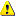 [1]      This includes voting agreements between shareholders that would together have more than 5% of the voting rights or 5% of the capital.[2]       Detaining at least 5% in the capital or at least 5% of the voting rights.Ownership structure and specific rightsIn the table below, detail any owners that:detain, directly or indirectly, at least 5% in the capital or at least 5% of the voting rights, including through any content, understanding, relationship[1] or/and intermediaryhave one or more of the following specific rights in relation to their ownership:right to veto a transfer of sharespre-emption rights right to purchase additional shares or investment subject to conditionsright to sell shares (only for owners that are not established in eligible countries (i.e. legal entity) or do not have the nationality of one of the eligible countries (i.e. individual) and holding more than 5% of the voting rights). Supporting documents: commercial registry extracts, shareholders book or a declaration signed by the legal representative of the organisation and any other relevant document containing clear mention of the shareholders and their percentage of interest/voting rights.shareholders’ agreement, memorandum of understanding among shareholders, statutes, articles of association or other relevant documents regarding the decision-making procedures within the legal entity, investment agreements between the shareholders, etc. If there are legal persons as shareholders [2], please provide also a graph describing the different ownership layers/chain of control until the ultimate owners.The supporting documents must show the complete ownership structure, for the entity and all its layers of ownership, up to the ultimate owners and should reflect the situation at the moment you sign this declaration. [1]      This includes voting agreements between shareholders that would together have more than 5% of the voting rights or 5% of the capital.[2]       Detaining at least 5% in the capital or at least 5% of the voting rights.Ownership structure and specific rightsIn the table below, detail any owners that:detain, directly or indirectly, at least 5% in the capital or at least 5% of the voting rights, including through any content, understanding, relationship[1] or/and intermediaryhave one or more of the following specific rights in relation to their ownership:right to veto a transfer of sharespre-emption rights right to purchase additional shares or investment subject to conditionsright to sell shares (only for owners that are not established in eligible countries (i.e. legal entity) or do not have the nationality of one of the eligible countries (i.e. individual) and holding more than 5% of the voting rights). Supporting documents: commercial registry extracts, shareholders book or a declaration signed by the legal representative of the organisation and any other relevant document containing clear mention of the shareholders and their percentage of interest/voting rights.shareholders’ agreement, memorandum of understanding among shareholders, statutes, articles of association or other relevant documents regarding the decision-making procedures within the legal entity, investment agreements between the shareholders, etc. If there are legal persons as shareholders [2], please provide also a graph describing the different ownership layers/chain of control until the ultimate owners.The supporting documents must show the complete ownership structure, for the entity and all its layers of ownership, up to the ultimate owners and should reflect the situation at the moment you sign this declaration. [1]      This includes voting agreements between shareholders that would together have more than 5% of the voting rights or 5% of the capital.[2]       Detaining at least 5% in the capital or at least 5% of the voting rights.Ownership structure and specific rightsIn the table below, detail any owners that:detain, directly or indirectly, at least 5% in the capital or at least 5% of the voting rights, including through any content, understanding, relationship[1] or/and intermediaryhave one or more of the following specific rights in relation to their ownership:right to veto a transfer of sharespre-emption rights right to purchase additional shares or investment subject to conditionsright to sell shares (only for owners that are not established in eligible countries (i.e. legal entity) or do not have the nationality of one of the eligible countries (i.e. individual) and holding more than 5% of the voting rights). Supporting documents: commercial registry extracts, shareholders book or a declaration signed by the legal representative of the organisation and any other relevant document containing clear mention of the shareholders and their percentage of interest/voting rights.shareholders’ agreement, memorandum of understanding among shareholders, statutes, articles of association or other relevant documents regarding the decision-making procedures within the legal entity, investment agreements between the shareholders, etc. If there are legal persons as shareholders [2], please provide also a graph describing the different ownership layers/chain of control until the ultimate owners.The supporting documents must show the complete ownership structure, for the entity and all its layers of ownership, up to the ultimate owners and should reflect the situation at the moment you sign this declaration. [1]      This includes voting agreements between shareholders that would together have more than 5% of the voting rights or 5% of the capital.[2]       Detaining at least 5% in the capital or at least 5% of the voting rights.Ownership structure and specific rightsIn the table below, detail any owners that:detain, directly or indirectly, at least 5% in the capital or at least 5% of the voting rights, including through any content, understanding, relationship[1] or/and intermediaryhave one or more of the following specific rights in relation to their ownership:right to veto a transfer of sharespre-emption rights right to purchase additional shares or investment subject to conditionsright to sell shares (only for owners that are not established in eligible countries (i.e. legal entity) or do not have the nationality of one of the eligible countries (i.e. individual) and holding more than 5% of the voting rights). Supporting documents: commercial registry extracts, shareholders book or a declaration signed by the legal representative of the organisation and any other relevant document containing clear mention of the shareholders and their percentage of interest/voting rights.shareholders’ agreement, memorandum of understanding among shareholders, statutes, articles of association or other relevant documents regarding the decision-making procedures within the legal entity, investment agreements between the shareholders, etc. If there are legal persons as shareholders [2], please provide also a graph describing the different ownership layers/chain of control until the ultimate owners.The supporting documents must show the complete ownership structure, for the entity and all its layers of ownership, up to the ultimate owners and should reflect the situation at the moment you sign this declaration. [1]      This includes voting agreements between shareholders that would together have more than 5% of the voting rights or 5% of the capital.[2]       Detaining at least 5% in the capital or at least 5% of the voting rights.Ownership structure and specific rightsIn the table below, detail any owners that:detain, directly or indirectly, at least 5% in the capital or at least 5% of the voting rights, including through any content, understanding, relationship[1] or/and intermediaryhave one or more of the following specific rights in relation to their ownership:right to veto a transfer of sharespre-emption rights right to purchase additional shares or investment subject to conditionsright to sell shares (only for owners that are not established in eligible countries (i.e. legal entity) or do not have the nationality of one of the eligible countries (i.e. individual) and holding more than 5% of the voting rights). Supporting documents: commercial registry extracts, shareholders book or a declaration signed by the legal representative of the organisation and any other relevant document containing clear mention of the shareholders and their percentage of interest/voting rights.shareholders’ agreement, memorandum of understanding among shareholders, statutes, articles of association or other relevant documents regarding the decision-making procedures within the legal entity, investment agreements between the shareholders, etc. If there are legal persons as shareholders [2], please provide also a graph describing the different ownership layers/chain of control until the ultimate owners.The supporting documents must show the complete ownership structure, for the entity and all its layers of ownership, up to the ultimate owners and should reflect the situation at the moment you sign this declaration. [1]      This includes voting agreements between shareholders that would together have more than 5% of the voting rights or 5% of the capital.[2]       Detaining at least 5% in the capital or at least 5% of the voting rights.Owner nameOwner nameCountry of establishment/ or nationality How is the ownership/control heldHow is the ownership/control heldSpecific rights attached to shares Owner nameOwner nameCountry of establishment/ or nationality by share [%]by voting right [%]Specific rights attached to shares Corporate governanceDescribe briefly:the decision-making bodies, their composition as well as their nationality or place of establishment (where applicable);the rules regarding election, appointment, nomination or tenure of members of the decision-making bodies or other management positions; the decision-making procedures, including information regarding the required majority and/or quorum needed for decisions.Supporting documents: Documents establishing/describing the decision-making bodies, rules regarding election, appointment, nomination or tenure, decision-making procedures within the legal entity (e.g. articles of association bylaws, reports on corporate governance, etc). You can refer to specific sections of your supporting documents. The same documents and information should be provided for each intermediate legal entity holding directly or indirectly 5% or more of the capital or voting rights, up to the ultimate owners of all the layers involved. Corporate governanceDescribe briefly:the decision-making bodies, their composition as well as their nationality or place of establishment (where applicable);the rules regarding election, appointment, nomination or tenure of members of the decision-making bodies or other management positions; the decision-making procedures, including information regarding the required majority and/or quorum needed for decisions.Supporting documents: Documents establishing/describing the decision-making bodies, rules regarding election, appointment, nomination or tenure, decision-making procedures within the legal entity (e.g. articles of association bylaws, reports on corporate governance, etc). You can refer to specific sections of your supporting documents. The same documents and information should be provided for each intermediate legal entity holding directly or indirectly 5% or more of the capital or voting rights, up to the ultimate owners of all the layers involved. Corporate governanceDescribe briefly:the decision-making bodies, their composition as well as their nationality or place of establishment (where applicable);the rules regarding election, appointment, nomination or tenure of members of the decision-making bodies or other management positions; the decision-making procedures, including information regarding the required majority and/or quorum needed for decisions.Supporting documents: Documents establishing/describing the decision-making bodies, rules regarding election, appointment, nomination or tenure, decision-making procedures within the legal entity (e.g. articles of association bylaws, reports on corporate governance, etc). You can refer to specific sections of your supporting documents. The same documents and information should be provided for each intermediate legal entity holding directly or indirectly 5% or more of the capital or voting rights, up to the ultimate owners of all the layers involved. Corporate governanceDescribe briefly:the decision-making bodies, their composition as well as their nationality or place of establishment (where applicable);the rules regarding election, appointment, nomination or tenure of members of the decision-making bodies or other management positions; the decision-making procedures, including information regarding the required majority and/or quorum needed for decisions.Supporting documents: Documents establishing/describing the decision-making bodies, rules regarding election, appointment, nomination or tenure, decision-making procedures within the legal entity (e.g. articles of association bylaws, reports on corporate governance, etc). You can refer to specific sections of your supporting documents. The same documents and information should be provided for each intermediate legal entity holding directly or indirectly 5% or more of the capital or voting rights, up to the ultimate owners of all the layers involved. Corporate governanceDescribe briefly:the decision-making bodies, their composition as well as their nationality or place of establishment (where applicable);the rules regarding election, appointment, nomination or tenure of members of the decision-making bodies or other management positions; the decision-making procedures, including information regarding the required majority and/or quorum needed for decisions.Supporting documents: Documents establishing/describing the decision-making bodies, rules regarding election, appointment, nomination or tenure, decision-making procedures within the legal entity (e.g. articles of association bylaws, reports on corporate governance, etc). You can refer to specific sections of your supporting documents. The same documents and information should be provided for each intermediate legal entity holding directly or indirectly 5% or more of the capital or voting rights, up to the ultimate owners of all the layers involved. Corporate governanceDescribe briefly:the decision-making bodies, their composition as well as their nationality or place of establishment (where applicable);the rules regarding election, appointment, nomination or tenure of members of the decision-making bodies or other management positions; the decision-making procedures, including information regarding the required majority and/or quorum needed for decisions.Supporting documents: Documents establishing/describing the decision-making bodies, rules regarding election, appointment, nomination or tenure, decision-making procedures within the legal entity (e.g. articles of association bylaws, reports on corporate governance, etc). You can refer to specific sections of your supporting documents. The same documents and information should be provided for each intermediate legal entity holding directly or indirectly 5% or more of the capital or voting rights, up to the ultimate owners of all the layers involved. Insert textInsert textInsert textInsert textInsert textInsert textControlControlControlControlControlControlCommercial links conferring controlList individuals or legal entities with whom you (or your owners, including intermediate layers until the ultimate owners) have a commercial relationship that (1) leads to a similar level of control on management and resources as the ownership of shares or assets and (2) is of very long duration (e.g. very important long-term supply agreements or credits provided by suppliers/customers, coupled with structural links). Supporting documents: cooperation agreements with the customer or supplier, etc.  Commercial links conferring controlList individuals or legal entities with whom you (or your owners, including intermediate layers until the ultimate owners) have a commercial relationship that (1) leads to a similar level of control on management and resources as the ownership of shares or assets and (2) is of very long duration (e.g. very important long-term supply agreements or credits provided by suppliers/customers, coupled with structural links). Supporting documents: cooperation agreements with the customer or supplier, etc.  Commercial links conferring controlList individuals or legal entities with whom you (or your owners, including intermediate layers until the ultimate owners) have a commercial relationship that (1) leads to a similar level of control on management and resources as the ownership of shares or assets and (2) is of very long duration (e.g. very important long-term supply agreements or credits provided by suppliers/customers, coupled with structural links). Supporting documents: cooperation agreements with the customer or supplier, etc.  Commercial links conferring controlList individuals or legal entities with whom you (or your owners, including intermediate layers until the ultimate owners) have a commercial relationship that (1) leads to a similar level of control on management and resources as the ownership of shares or assets and (2) is of very long duration (e.g. very important long-term supply agreements or credits provided by suppliers/customers, coupled with structural links). Supporting documents: cooperation agreements with the customer or supplier, etc.  Commercial links conferring controlList individuals or legal entities with whom you (or your owners, including intermediate layers until the ultimate owners) have a commercial relationship that (1) leads to a similar level of control on management and resources as the ownership of shares or assets and (2) is of very long duration (e.g. very important long-term supply agreements or credits provided by suppliers/customers, coupled with structural links). Supporting documents: cooperation agreements with the customer or supplier, etc.  Commercial links conferring controlList individuals or legal entities with whom you (or your owners, including intermediate layers until the ultimate owners) have a commercial relationship that (1) leads to a similar level of control on management and resources as the ownership of shares or assets and (2) is of very long duration (e.g. very important long-term supply agreements or credits provided by suppliers/customers, coupled with structural links). Supporting documents: cooperation agreements with the customer or supplier, etc.  NameNameCountry of establishment/ or nationality Commercial link type(Supplier, customer, etc…)Commercial link type(Supplier, customer, etc…)Indicative amountFinancial links conferring controlList individuals or legal entities (including controlling shareholders/owners) from whom you (or your owners) are financially dependent in a way that could allow them to obtain concessions in strategic business areas.Supporting documents: loan documents, by-laws, documents showing the link; etc.Financial links conferring controlList individuals or legal entities (including controlling shareholders/owners) from whom you (or your owners) are financially dependent in a way that could allow them to obtain concessions in strategic business areas.Supporting documents: loan documents, by-laws, documents showing the link; etc.Financial links conferring controlList individuals or legal entities (including controlling shareholders/owners) from whom you (or your owners) are financially dependent in a way that could allow them to obtain concessions in strategic business areas.Supporting documents: loan documents, by-laws, documents showing the link; etc.Financial links conferring controlList individuals or legal entities (including controlling shareholders/owners) from whom you (or your owners) are financially dependent in a way that could allow them to obtain concessions in strategic business areas.Supporting documents: loan documents, by-laws, documents showing the link; etc.Financial links conferring controlList individuals or legal entities (including controlling shareholders/owners) from whom you (or your owners) are financially dependent in a way that could allow them to obtain concessions in strategic business areas.Supporting documents: loan documents, by-laws, documents showing the link; etc.Financial links conferring controlList individuals or legal entities (including controlling shareholders/owners) from whom you (or your owners) are financially dependent in a way that could allow them to obtain concessions in strategic business areas.Supporting documents: loan documents, by-laws, documents showing the link; etc.NameNameCountry of establishment/ or nationality Financial link typeFinancial link typeIndicative amountOther sources of controlIndicate if there is any other mean, process or link ultimately conferring control to another country entity (similar level of control on management and resources as the ownership of shares or assets and of long duration).Supporting documents: documents showing the controlOther sources of controlIndicate if there is any other mean, process or link ultimately conferring control to another country entity (similar level of control on management and resources as the ownership of shares or assets and of long duration).Supporting documents: documents showing the controlOther sources of controlIndicate if there is any other mean, process or link ultimately conferring control to another country entity (similar level of control on management and resources as the ownership of shares or assets and of long duration).Supporting documents: documents showing the controlOther sources of controlIndicate if there is any other mean, process or link ultimately conferring control to another country entity (similar level of control on management and resources as the ownership of shares or assets and of long duration).Supporting documents: documents showing the controlOther sources of controlIndicate if there is any other mean, process or link ultimately conferring control to another country entity (similar level of control on management and resources as the ownership of shares or assets and of long duration).Supporting documents: documents showing the controlOther sources of controlIndicate if there is any other mean, process or link ultimately conferring control to another country entity (similar level of control on management and resources as the ownership of shares or assets and of long duration).Supporting documents: documents showing the controlInsert textInsert textInsert textInsert textInsert textInsert textDECLARATION EU CONTROLDECLARATION EU CONTROLDECLARATION EU CONTROLDECLARATION EU CONTROLDECLARATION EU CONTROLWe hereby confirm that: our organisation is NOT subject to control by a third country or third country entity,the present declaration is true and sincere,the information regarding ownership and control is accurate and reliable, to the best of our knowledge, there are no other arrangements or coordination between shareholders from third countries that would together exercise control,to the best of our knowledge, there are no other financial or commercial links with third countries or third country entities conferring control,we are aware that false declarations may lead to rejection/termination and to administrative sanctions under Articles 135 to 145 of the EU Financial Regulation 2018/1046.We hereby confirm that: our organisation is NOT subject to control by a third country or third country entity,the present declaration is true and sincere,the information regarding ownership and control is accurate and reliable, to the best of our knowledge, there are no other arrangements or coordination between shareholders from third countries that would together exercise control,to the best of our knowledge, there are no other financial or commercial links with third countries or third country entities conferring control,we are aware that false declarations may lead to rejection/termination and to administrative sanctions under Articles 135 to 145 of the EU Financial Regulation 2018/1046.We hereby confirm that: our organisation is NOT subject to control by a third country or third country entity,the present declaration is true and sincere,the information regarding ownership and control is accurate and reliable, to the best of our knowledge, there are no other arrangements or coordination between shareholders from third countries that would together exercise control,to the best of our knowledge, there are no other financial or commercial links with third countries or third country entities conferring control,we are aware that false declarations may lead to rejection/termination and to administrative sanctions under Articles 135 to 145 of the EU Financial Regulation 2018/1046.We hereby confirm that: our organisation is NOT subject to control by a third country or third country entity,the present declaration is true and sincere,the information regarding ownership and control is accurate and reliable, to the best of our knowledge, there are no other arrangements or coordination between shareholders from third countries that would together exercise control,to the best of our knowledge, there are no other financial or commercial links with third countries or third country entities conferring control,we are aware that false declarations may lead to rejection/termination and to administrative sanctions under Articles 135 to 145 of the EU Financial Regulation 2018/1046.We hereby confirm that: our organisation is NOT subject to control by a third country or third country entity,the present declaration is true and sincere,the information regarding ownership and control is accurate and reliable, to the best of our knowledge, there are no other arrangements or coordination between shareholders from third countries that would together exercise control,to the best of our knowledge, there are no other financial or commercial links with third countries or third country entities conferring control,we are aware that false declarations may lead to rejection/termination and to administrative sanctions under Articles 135 to 145 of the EU Financial Regulation 2018/1046.We hereby confirm that: our organisation is NOT subject to control by a third country or third country entity,the present declaration is true and sincere,the information regarding ownership and control is accurate and reliable, to the best of our knowledge, there are no other arrangements or coordination between shareholders from third countries that would together exercise control,to the best of our knowledge, there are no other financial or commercial links with third countries or third country entities conferring control,we are aware that false declarations may lead to rejection/termination and to administrative sanctions under Articles 135 to 145 of the EU Financial Regulation 2018/1046.DECLARATION NON-EU CONTROLDECLARATION NON-EU CONTROLDECLARATION NON-EU CONTROLDECLARATION NON-EU CONTROLDECLARATION NON-EU CONTROLWe hereby confirm that:our organisation is subject to control by a third country or third country entity,the present declaration is true and sincere,the information regarding ownership and control is accurate and reliable,if applicable, we attach a request for waiver subject to conditions set out in Section 6We hereby confirm that:our organisation is subject to control by a third country or third country entity,the present declaration is true and sincere,the information regarding ownership and control is accurate and reliable,if applicable, we attach a request for waiver subject to conditions set out in Section 6We hereby confirm that:our organisation is subject to control by a third country or third country entity,the present declaration is true and sincere,the information regarding ownership and control is accurate and reliable,if applicable, we attach a request for waiver subject to conditions set out in Section 6We hereby confirm that:our organisation is subject to control by a third country or third country entity,the present declaration is true and sincere,the information regarding ownership and control is accurate and reliable,if applicable, we attach a request for waiver subject to conditions set out in Section 6We hereby confirm that:our organisation is subject to control by a third country or third country entity,the present declaration is true and sincere,the information regarding ownership and control is accurate and reliable,if applicable, we attach a request for waiver subject to conditions set out in Section 6We hereby confirm that:our organisation is subject to control by a third country or third country entity,the present declaration is true and sincere,the information regarding ownership and control is accurate and reliable,if applicable, we attach a request for waiver subject to conditions set out in Section 6DECLARATION NO CHANGE IN CONTROLDECLARATION NO CHANGE IN CONTROLDECLARATION NO CHANGE IN CONTROLDECLARATION NO CHANGE IN CONTROLDECLARATION NO CHANGE IN CONTROLWe hereby confirm that:An assessment has been performed less than one year prior to the submission of this annexthere has been no change in our organisation’s ownership and control situation compared to the last declaration/assessment procedure by the EU services,the present declaration is true and sincere,if applicable, we attach a request for waiver subject to conditions set out in Section 6We hereby confirm that:An assessment has been performed less than one year prior to the submission of this annexthere has been no change in our organisation’s ownership and control situation compared to the last declaration/assessment procedure by the EU services,the present declaration is true and sincere,if applicable, we attach a request for waiver subject to conditions set out in Section 6We hereby confirm that:An assessment has been performed less than one year prior to the submission of this annexthere has been no change in our organisation’s ownership and control situation compared to the last declaration/assessment procedure by the EU services,the present declaration is true and sincere,if applicable, we attach a request for waiver subject to conditions set out in Section 6We hereby confirm that:An assessment has been performed less than one year prior to the submission of this annexthere has been no change in our organisation’s ownership and control situation compared to the last declaration/assessment procedure by the EU services,the present declaration is true and sincere,if applicable, we attach a request for waiver subject to conditions set out in Section 6We hereby confirm that:An assessment has been performed less than one year prior to the submission of this annexthere has been no change in our organisation’s ownership and control situation compared to the last declaration/assessment procedure by the EU services,the present declaration is true and sincere,if applicable, we attach a request for waiver subject to conditions set out in Section 6We hereby confirm that:An assessment has been performed less than one year prior to the submission of this annexthere has been no change in our organisation’s ownership and control situation compared to the last declaration/assessment procedure by the EU services,the present declaration is true and sincere,if applicable, we attach a request for waiver subject to conditions set out in Section 6Last declaration/assessment:Last declaration/assessment:Last declaration/assessment:[mm/YYYY (date of request of supporting documents by the EU services)][mm/YYYY (date of request of supporting documents by the EU services)][mm/YYYY (date of request of supporting documents by the EU services)]Name and acronym of the previous project/tender/grant/prize subject to assessment:Name and acronym of the previous project/tender/grant/prize subject to assessment:Name and acronym of the previous project/tender/grant/prize subject to assessment:[Project title] — [acronym][Project title] — [acronym][Project title] — [acronym]SIGNATURE OF THE AUTHORISED PERSONSIGNATURE OF THE AUTHORISED PERSONName and function:[name NAME], [function]Date of signature:[date]Signature and stamp:[signature and stamp]Waivers on the ESTABLISHMENT AND EXECUTIVE MANAGEMENT IN A MEMBER STATE (critierion a) or on the LOCATION OF THE RELEVANT ACTIVITIES STRUCTURES (critierion b)Waivers on the ESTABLISHMENT AND EXECUTIVE MANAGEMENT IN A MEMBER STATE (critierion a) or on the LOCATION OF THE RELEVANT ACTIVITIES STRUCTURES (critierion b)Description of the criterion to be waived Description of the criterion to be waived Criterion a: establishment and executive management in a Member StateCriterion b: location of the relevant activities Description of the specific situation to be waived.For a waiver of criterion a) the necessary information must be provided in section 1 and 2.1 ;For a waiver on criterion b), please declare in section 2.2 all infrastructure, facilities (e.g. offices, laboratories, production capabilities), assets and resources (e.g. the technical equipment, tools, software, patents at the disposal of the applicant, personnel’s expertise and know-how in the field covered by the participation) that are not located in the EU territory and that are relevant for the activity. You will be asked to give their precise location (number, street, city, postal code and country), by using the following:for facilities: place of establishment of owner/operating entityfor cloud services: location of the servers + place of establishment of owner/operating entityfor SST sensors : the location of the sensor and the location of the operationsDescription of the specific situation to be waived.For a waiver of criterion a) the necessary information must be provided in section 1 and 2.1 ;For a waiver on criterion b), please declare in section 2.2 all infrastructure, facilities (e.g. offices, laboratories, production capabilities), assets and resources (e.g. the technical equipment, tools, software, patents at the disposal of the applicant, personnel’s expertise and know-how in the field covered by the participation) that are not located in the EU territory and that are relevant for the activity. You will be asked to give their precise location (number, street, city, postal code and country), by using the following:for facilities: place of establishment of owner/operating entityfor cloud services: location of the servers + place of establishment of owner/operating entityfor SST sensors : the location of the sensor and the location of the operationsJustification of the relevance of the activity performed for the purpose of the grantJustification of the relevance of the activity performed for the purpose of the grantDECLARATION ON access to EU classified information We hereby confirm that no EU classified information will be exchanged with the entity not compliant with criteria a) and b) or will be accessible within infrastructures, facilities, assets or resources that are not established in the territory of the EU.We hereby confirm that no EU classified information will be exchanged with the entity not compliant with criteria a) and b) or will be accessible within infrastructures, facilities, assets or resources that are not established in the territory of the EU.assurance regarding to the integrity and resilience of the EU SST operations and services.Description of the mechanisms put in place to protect the provision of the services against a breach in integrity or availability of the activity subject to the waiverassurance regarding to the integrity and resilience of the EU SST operations and services.Description of the mechanisms put in place to protect the provision of the services against a breach in integrity or availability of the activity subject to the waiverDescription of the measures put in place to ensure thatcontrol over the entity is not exercised in a manner that restrains or restricts its ability to: carry out the activities subject to the subcontract;  deliver results, in particular through reporting obligations;the controlling third country or third country entity commits to refrain from exercising any controlling rights over or imposing reporting obligations on the entity in relation to the subcontract; the security of EU SST in light of the confidentiality of the sensitive information, and in particular, if the subcontract involves classified information, information defined as EU Classified Information  the robustness of the mechanisms put in place to comply with points a) and b). SIGNATURE OF THE AUTHORISED PERSONSIGNATURE OF THE AUTHORISED PERSONName and function:[name NAME], [function]Date of signature:[date]Signature and stamp:[signature and stamp]Signature of the MEMBER STATE COMPETENT AUTHORITY To be filled by the competent autority in charge of assessing compliance to point 3 of section 5 or the full content of section 6Signature of the MEMBER STATE COMPETENT AUTHORITY To be filled by the competent autority in charge of assessing compliance to point 3 of section 5 or the full content of section 6Name and function:[name NAME], [function] Date of signature:[date]Signature and stamp:[signature and stamp]